ELECTRÓNICA II				Examen Final			3 de febrero de 2012Paralelo:		Alumno:						Nota:(30%) Dado el siguiente circuito: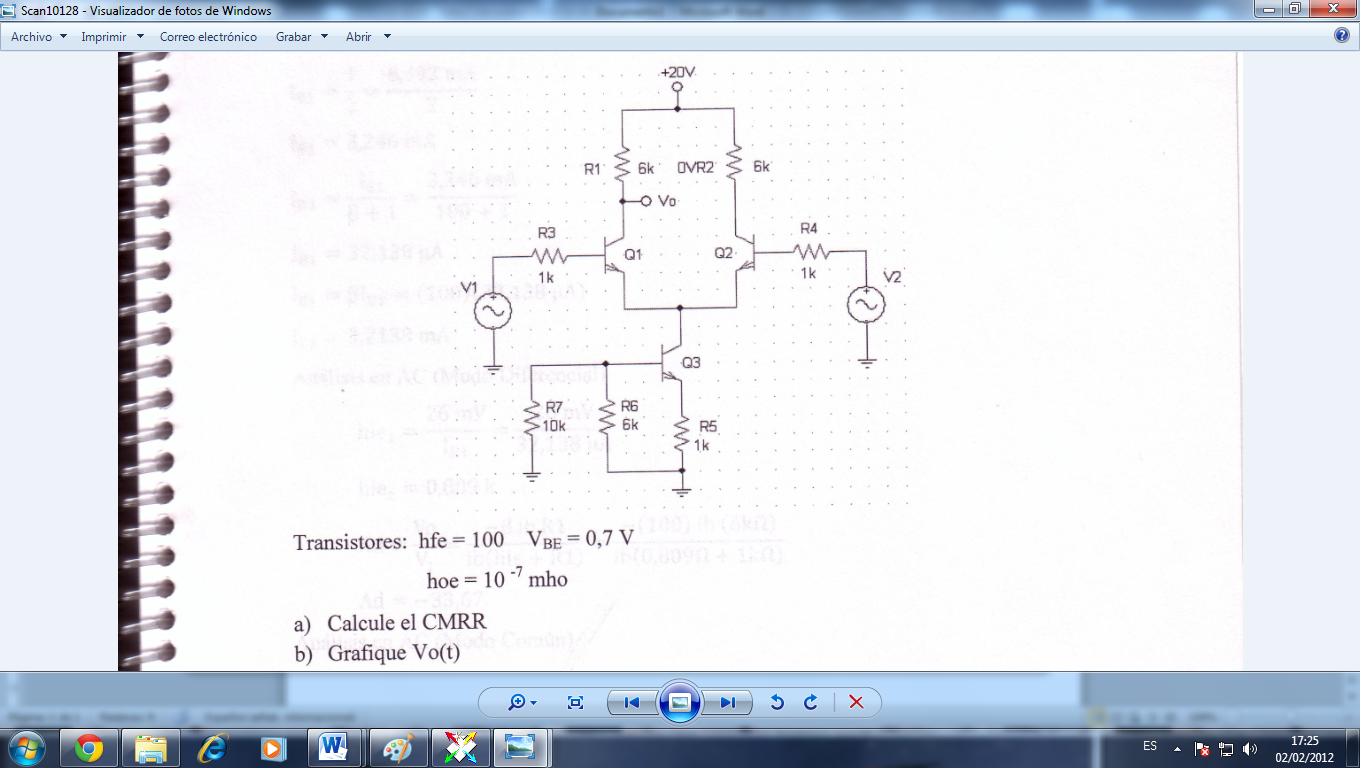 Calcule el CMRREncuentre Vo en términos de V1 y V2(30%) Dado el siguiente circuito: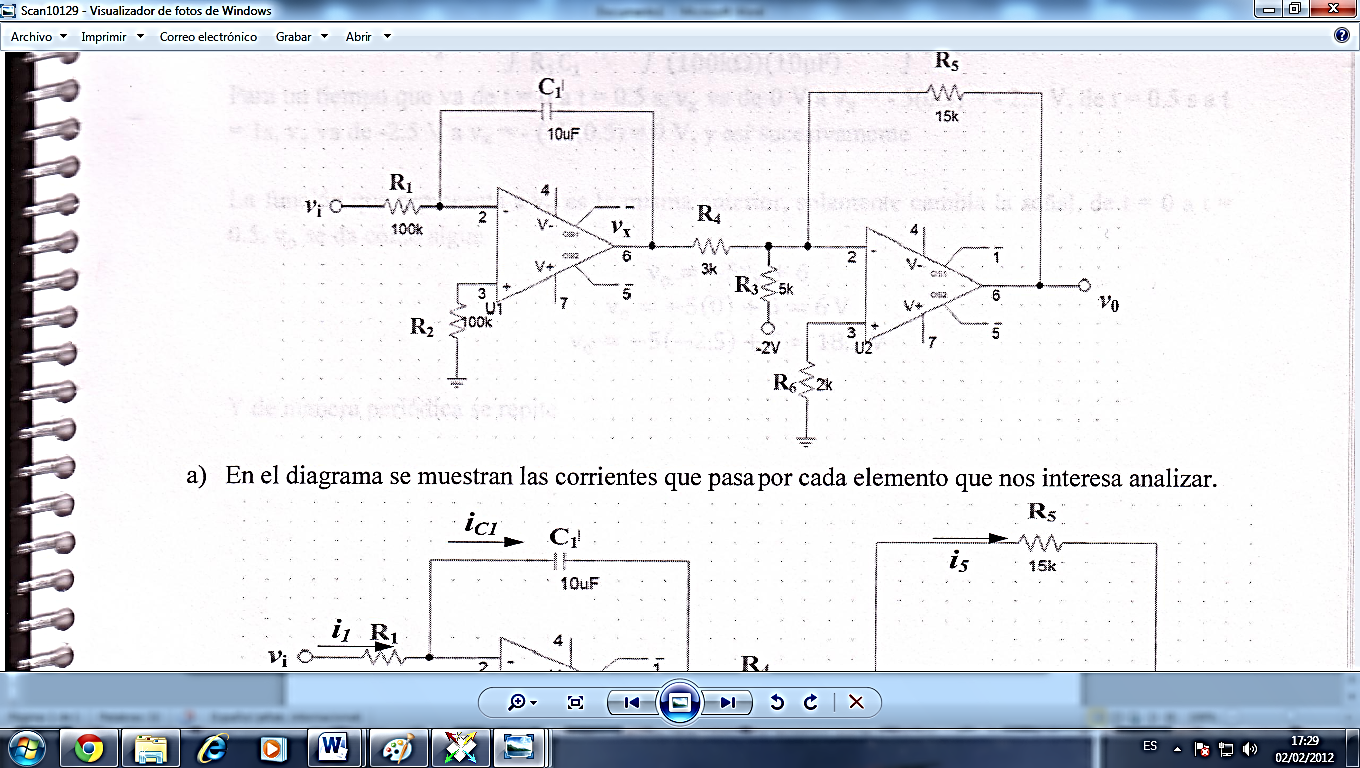 Si Vi = 0.4Senwt, calcule Vx y Vo Si Vi es un generador de onda cuadrada de 10 Vpp, con f = 2Hz, grafique Vx y Vo(40%) Dado el siguiente circuito: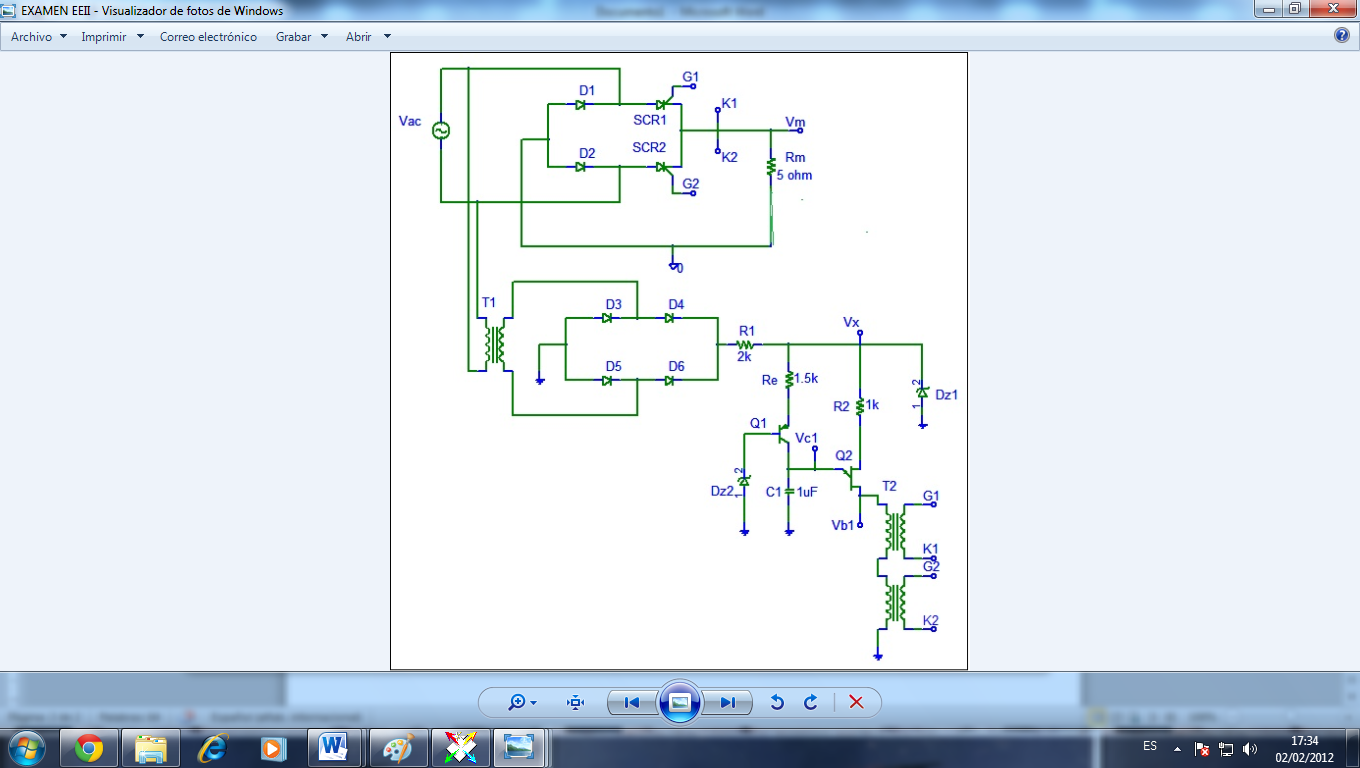 Calcule el ángulo de disparo αGrafique Vc1(t), Vb1(t), Vm(t), Vx(t) con los datos del literal a)¿Qué sucede si se intercambian D2 y SCR2?, grafique el voltaje en la carga.Considere lo siguiente:Vac 240V, 60 HzD1,…6 Vd=0,7VDz1 Vz1=15VDZ2 Vz2=9,1VQ1 β=200, Veb=0,7VQ2 η =0,7; Rbb=10K; Vd=0,6V; Ip=1uA; Iv=10mA; Vv=1V; Rb1(on)=10 ohmSCR1,…2 Vak(on)=1V; Iak-max=100AT1 N1/N2=1; Rp=10 ohmT2 N1/N2=1; Rp=10 ohm